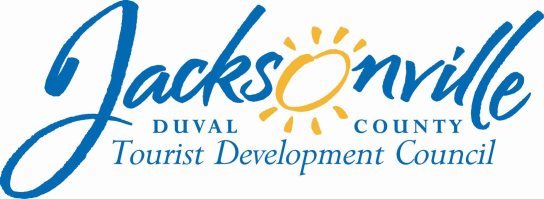 OFFICE OF THE CITY COUNCILAnnette R. Hastings 					                 		  117 WEST DUVAL STREET, SUITE 425         TDC EXECUTIVE   DIRECTOR					           	               4TH FLOOR, CITY HALLOFFICE (904) 630-7625						          	     JACKSONVILLE, FLORIDA  32202                  FAX (904) 630-2906           E-MAIL: ANNETTEH@coj.net`April 29, 20145:00 p.m.Duval County Tourist Development Council Policy SubcommitteeTDC MinutesApril 24, 2014Conference Room A, Fourth Floor, Suite 425City Hall @ St. JamesMeeting Convened:  10:10 a.m.		Meeting Adjourned: 12:04 p.m.Roll Call:Council Member Warren Jones, ChairCouncil President Bill GullifordTDC Member Barbara Goodman-ExcusedTDC Member Fred PozinAnnette R. Hastings, Executive DirectorJanice Billy, Assistant Council AuditorKyle Billy, Principal Council AuditorPhillip Peterson, Council Auditor’s OfficeJim McCain, Assistant General CounselPaul Astleford, President, Visit JacksonvilleOthers Present:    Laurie Kopstad, Visit Jacksonville; Katie Mitura, Visit Jacksonville; Joel Lamp, Office of Sports & Entertainment; Alan Verlander, COO Gator Bowl Sports; David Reese, Florida’s First Coast of Golf; Bob Meyer, Visit Jacksonville; Polly Govreau, Visit Jacksonville; Kimberly Morgan, Visit Jacksonville.Call to Order:Chairman Warren Jones called the meeting to order at 10:10 a.m., asking each person present to introduce themselves and noted a presence of a quorum for the record.Approval of Minutes:The Chairman asked for approval of minutes from March 27, 2014, TDC Policy Subcommittee. A motion was made and seconded to approve the minutes.  Approved 3-0. Purpose of the TDC Policy Subcommittee Meeting:Chairman Jones stated the purpose of this meeting was to continue to review the existing TDC disbursement of grants and develop a fair and consistent policy.  This charge was given to the subcommittee by TDC Chairman Gulliford.Paul Astleford, Visit Jacksonville PresidentPaul Astleford, Visit Jacksonville President, distributed two substitute handouts to supersede the previous The Visit Jacksonville Recommended Criteria for Evaluation of and Awarding of CVB Grant Funds (see Visit Jacksonville attachments)  document for discussion. Discussion:The subcommittee discussed grants strictly based on room nights generated and reimbursement based on a room night  maximum amount of either  $5.00 or $6.00 per room night based on the following criteria:Unsolicited requests initiated by customerTime of year CompetitionChairman Jones asked Mr. Jim McCain, Assistant General Counsel,  for clarification regarding expenditures of the TDC.  Mr. McCain referenced the memorandum distributed to the members of the Tourist Development Council stating: (see  attachment Delegations TDC’s Authority)  An expenditure of tourist development tax revenues pursuant to Section 125.0104, Florida Statutes, must be based on a factual determination by the Tourist Development Council that the activity to be funded directly and primarily promotes tourism. Op. Att’y Gen. 2010-09. “This determination must follow appropriate legislative findings and due consideration of the specific needs and conditions of the particular locality.” Id. Further, this determination is the responsibility of the TDC and cannot be delegatedJoel Lamp, Interim Director, Sports & Entertainment:Mr. Joel Lamp introduced Mr. Alan Verlander, COO Gator Bowl Sports.  Mr. Verlander  distributed a   PowerPoint handout  of the new organization “JAXSPORTS: Promoting Sports a New Way”  and did an overview covering:JAXPORTS  is a non-profit organization in partnership with City of Jacksonville, Gator Bowl Sports, JAX Chamber and Visit JacksonvilleJAXSPORTS  mission reflects Sports Alliance, Community Enhancement and Youth DevelopmentScorecard  Evaluation  Categories;Economic Impact (Room Nights)Branding Jacksonville (TV Regional vs National)Quality of Life/Community PrideBuilding Block/Anchor Events JAXPORTS Funding EventsGator Bowl SportsPrivate SponsorsFlorida Sports FoundationTDC (Duval County Tourist Development Council)Sports & Entertainment Trust FundSMG Event Development FundSports & Entertainment BudgetDiscussion:Mr. Lamp  and Mr. Verlander discussed  with the TDC the   revenue  restrictions and policies placed on UNF  for NCAA  track & field event expenses. Mr. Pozin  expressed concern in the areas of  transparency and non-profit and for-profit entities.Councilman Jones ask Mr. Verlander with start-up events what length of time would be needed to know if event is sustainable.  Mr. Verlander  stated based on support and attendance of the event it  would be possible to  know after three years if the event had long term sustainability.TDC Policy Subcommittee Recommendations:A motion was made and seconded to recommend a three year limit on funding of new events.  Approved 3-0TDC Policy Subcommittee Recommendations:A motion was made and seconded to recommend that Visit Jacksonville come back to the TDC quarterly for approval of encumbrances out the CVB Grant Fund.   Approved 3-0TDC Policy Subcommittee Recommendations:A motion was made and seconded that reimbursement will be based on a room night pick-up at a per room night dollar amount up to a maximum amount as stated in the award letter.  The average room night reimbursement is to be $6.00 per room night but can be higher in periods of low occupancy for CVB grants.   Approved 3-0Public Comments:Since there were no speaker cards submitted the public comment section was closed. Closing Comments:Councilman Jones stated discussion of reimbursement of non-profit and for-profit will be taken up at the next TDC Policy Subcommittee to be held on Thursday, May 29, 2014, from 2p.m. to 4p.m.Adjourned:There being no further business to discuss, the meeting was adjourned at 12:05 p.m.The written minutes for this meeting are only an overview of what was discussed and not a verbatim transcript of this meetingThe interjection of, and all responses to the topics for the same can be found in detail by clicking on link: http://www.coj.net/city-council/tourist-development-council/meeting-information.aspx then click on meeting audio for the April 24, 2014 TDC Policy Subcommittee MeetingThe following items are on file in City Council Legislative Service Division, 117 West Duval Street, Fourth Floor, and Suite #430Minutes:   Annette R. Hastings-TDC 04/24/14 “Draft” Copy of Minutes/CityCTapes:       Audio CD 1-LSDMaterials: Submitted to LSD 04/29/14                   TDC Policy Subcommittee Meeting Notice April 24, 2014                   TDC Policy Subcommittee Meeting Minutes March 27, 2014                   Agenda                                  Attendance Sign-in Sheet                      Jim McCain OGC, Hand-out                   Visit Jacksonville Hand-outsSubstitute #2Substitute #3Criteria Evaluation Awarding CVB Grant Funds